ПАВЛОДАР ҚАЛАСЫНЫҢ                                                                        АКИМАТ                                       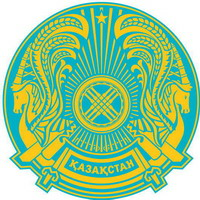                ӘКІМДІГІ                                                                               ГОРОДА ПАВЛОДАРА«ПАВЛОДАР ҚАЛАСЫ                                                                 ГУ  «ОТДЕЛ ОБРАЗОВАНИЯБІЛІМ БЕРУ БӨЛІМІ» ММ                                                                  ГОРОДА  ПАВЛОДАРА» 140000, Павлодар қаласы                                                                      140000, город Павлодар   Кривенко көшесі, 25                                                                                   ул. Кривенко, 25                тел./факс.: 32-21-67                                                                                 тел./факс.: 32-21-67             БҰЙРЫҚ                                                                   ПРИКАЗ   2012 ж. «3» қазан                                                      № 1-20/ 300    №  1-20/ 300                                                              « 3»  октябрь  .Астана қаласынаіссапар туралы2012 жылғы 27 қыркүйектегі  № 1-07/219 Павлодар облысының білім беру басқармасының бұйрығы негізінде БҰЙЫРАМЫН:1. 2012 жылғы 9-19 қазан күндері аралығында Астана қаласының білім беру мекемелеріне мемлекеттік аттестация өткізу және тексеру жөніндегіі республикалық комиссиясының құрамына қатысу үшін № 7 ЖОМ орыс тілі пәнінің мұғалімі Л. Б. Нуриманова жіберілсін.2. Іссапар шығыстары Астана қаласының білім саласындағы бақылау департамент есебінен төленеді.      3. Іссапар кезінде негізгі жұмыс орны бойынша орташа еңбек жалақысы сақталсын.4. Бұйрықтың орындалуын бақылау әдістемелік кабинет меңгерушісі  Ш.С. Нұрахметоваға жүктелсін.	Білім беру бөлімінің бастығы                                З. МұқашеваКелісілді:                     Білім беру бөлімі бастығының  орынбасары  Г. ШиндлярскаяТанысты:                     Әдістемелік кабинет меңгерушісі Ш.С. НұрахметоваПАВЛОДАР ҚАЛАСЫНЫҢ                                                               АКИМАТ ГОРОДА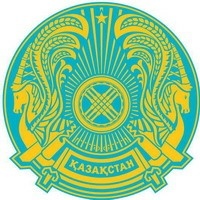 ӘКІМДІГІ                                                                                         ПАВЛОДАРА«ПАВЛОДАР ҚАЛАСЫ                                                            ГУ  «ОТДЕЛ ОБРАЗОВАНИЯБІЛІМ БЕРУ БӨЛІМІ» ММ                                                            ГОРОДА  ПАВЛОДАРА» 140000, Павлодар қаласы                                                                      40000, город ПавлодарКривенко көшесі, 25                                                                                 ул. Кривенко, 25тел./факс.: 32-21-67                                                                                 тел./факс.: 32-21-67             БҰЙРЫҚ                                                                                        ПРИКАЗ2012 ж. « 3»  қазан                                                 № 1-18/ 1222№ 1-18/ 1222                                                           « 3 » октябрь  2012 г.Курстарға жіберу туралы 2012 жылғы 4 мамырдағы № 1-13/208 ББЖ КБАРИ хаты негізінде БҰЙЫРАМЫН: 1. 2012 жылғы 8-12 қазан күндері аралығында электрондық оқыту жобасы «Научно-методическое обеспечение внедрения системы электронного обучения (e-learning)» тақырыбы бойынша бюджеттік курсқа пән мұғалімдері жііберілсін:2. 2012 жылғы 1-5 қазан күндері аралығында электрондық оқыту жобасы «Научно-методическое обеспечение внедрения системы электронного обучения (e-learning)» тақырыбы бойынша (қосымша) бюджеттік курсқа пән мұғалімдері жііберілсін:  3. Курстық қайта даярлау кезеңінде жұмыс орны бойынша орташа жалақылары сақталсын.  4. Бұйрықтың орындалуын бақылау әдістемелік кабинет меңгерушісі   Ш.С. Нұрахметоваға жүктелсін.Білім беру бөлімінің бастығы                                З. МұқашеваКелісілді:                     Білім беру бөлімі бастығының орынбасары  Г. ШиндлярскаяТанысты:                          Әдістемелік кабинет меңгерушісі  Ш.С. Нұрахметова Г. К. Жунусова - № 1 ЖОМА. В. Борискова - № 7 ЖОМТ. И. Пустовалова-  № 9 ЖОМИ. В. Гребенкина - № 11 ЖОМО. Л. Максимова - № 13 ЖОМЛ.В. Иваненко - № 14 ЖОМЕ. В. Николаева - № 16 ЖОМО. Н. Баринова - № 17 ЖОМА. Б. Исимова - № 18 ЖОМТ. Р. Бовт- № 24 ЖОМА.Н. Хованова - № 26 ЖОМК. Т. Бушумбаева  - № 28 ЖОМЛ.П Завацкая. - № 29 ЖОМВ. А. Неделина - № 29 ЖОМ Н. П.Шавенкова  - № 34 ЖОМЗ.В.Хотянович - № 43 ЖОМН.А. Фисун– № 43 ЖОММ. С. Толеубаева – Стикс мектебіЕ. Х. Рамазанова - № 2 ЖОМЖ. Ж. Шарымбаева - № 4 ЖОМГ. Ж. Анесова  - № 12 ЖОМГ. Е. Талипова - № 17 ЖОМС.А Сергазина - № 19 ЖОМ Г. Т: Исабаева - № 21 ЖОМР. Ж. Изтлеуова - № 22 ЖОМК. С. Джакова - № 22 ЖОМУ. С. Букарбекова - № 24 ЖОМ Т.С. Муликбаева - № 26 ЖОМГ. Б. Бектемірова - № 35 ЖОМ Б. К. Мукушова - № 39 ЖОМВ. Х. Якубова - № 6 ЖОМН. Б. Савченко - № 34 ЖОМ